בפני בית הדין של הליכוד							_______תנועה לאומית ליברלית  								המבקש:	ח"כ גדעון סער		ע"י ב"כ עו"ד עופר חנוך ו/או אבי אסיאו		מרח' משה לוי 11 (משרד 904) ראשון לציון		טל.  03-3735500 נייד. 050-8464547 פקס. 077-4704926			נגדהמשיבים:	1. ועדת הבחירות המרכזית2. ראש הממשלה מר בנימין נתניהו – בכהונתו כיו"ר תנועת הליכוד                           3. תנועת הליכודעתירה דחופה מוגשת בזאת עתירה לבית הדין הנכבד, במסגרתה מתבקש בית הדין הנכבד לפסוק, כי המשקיפים מטעם המועמדים בבחירות המקדימות לראשות תנועת הליכוד, יהיו רשאים להציב בקלפיות מצלמות מטעמם ו/או לצלם באמצעות הטלפון הנייד משך כל שעות ההצבעה וספירת הקולות.פרק ראשון - פתח דברעניינה של העתירה בהחלטת ועדת הבחירות המרכזית מיום 16.12.19, הדוחה את בקשתו של העותר להצבת מצלמות בקלפיות ביום הבחירות המקדימות לתפקיד יו"ר תנועת הליכוד ומועמדה לראשות הממשלה (להלן בהתאמה: "ההחלטה" ו-"הבחירות המקדימות").ויודגש, אין בבקשת העותר משום מעמסה כלכלית על תנועת הליכוד. מהות הבקשה היא כי יהא באפשרות המשקיפים מטעם המועמדים בבחירות המקדימות לצלם את תהליך ספירת קולות – תוך שמירה על זכות הבוחרים לחשאיות ההצבעה.פרק שני - הרקע לבקשהביום 5.12.19 אישר מרכז הליכוד לקיים את הבחירות המקדימות במועד סמוך, ביום 26.12.19.הבחירות המקדימות נקבעו כבחירות בזק ובשים לב להתקיימותן של הבחירות הכלליות  לכנסת ה-23 ביום ה-2.3.20.ביום 16.12.19 התקבלה החלטת ועדת הבחירות המרכזית העוסקת בתקנון הבחירות, ובמסגרתה נדחתה בקשת העותר כי המשקיפים מטעם המועמדים בבחירות המקדימות, יהיו רשאים להציב בקלפיות מצלמות מטעמם ו/או לצלם באמצעות הטלפון הנייד משך תהליך ספירת הקולות.פרק שלישי - העתירההצבת מצלמות כמבוקש בעתירה זו, תגשים את הערך העליון של טוהר הבחירות ותבטיח בחירות הוגנות, נקיות ודמוקרטיות, תוך שמירה על זכות חשאיות ההצבעה.בנוסף, כאמור, אין בקבלת העתירה משום הטלת מעמסה כלכלית כלשהי על התנועה, שכן, הצילום יבוצע, ככל ויחפצו בכך, באמצעות המשקיפים בקלפיות, במימון המועמדים בבחירות המקדימות וללא דרישה כלשהי מצד התנועה.כמו כן, אין בקבלת העתירה משום סירבול על עבודת ועדת הקלפי, שכן, המדובר בשני מועמדים בלבד וצילום של תהליך ספירת הקולות על ידי נציגים של שני מועמדים לכל היותר.כמו כן ובמיוחד בשים לב לסד הזמנים הצפוף, נראה כי יהא בקבלת העתירה כדי למנוע מחלוקות ו/או ערעורי בחירות רבים מטעם כל הצדדים.מעל לכל, העתירה עולה בקנה אחד עם עמדתה הרשמית של התנועה ושל יו"ר התנועה וראש הממשלה, מר בנימין נתניהו, רק לפני כשלושה חודשים לקראת הבחירות לכנסת ה-22.כך למשל, יו"ר התנועה וראש הממשלה נתניהו, היטיב לתאר את הצורך בהצבת מצלמות בקלפיות, לקראת הבחירות לכנסת ה-22:"אני מבין למה לפיד, גנץ וליברמן מסכימים עם הרשימה המשותפת נגד פיקוח במצלמות על הקלפיות, כדי לאפשר זיופים וגניבת בחירות. אני לא מבין למה הגורמים המשפטיים מעלים טיעונים טכניים מופרכים במקום להתייצב בעד שמירה על טוהר הבחירות, במקום לעשות את תפקידם" (גלובס, 8.9.19)"מצלמות בקלפי הן אמצעי מתבקש, כל אחד מצלם הכל בסטורי" (YNET, 8.9.19)"יש מצלמות בכל סופרמרקט וקופת חולים, אנחנו רוצים גם בקלפיות" (YNET, 5.9.19)"רק מי שרוצה לגנוב בחירות, מתנגד להצבת מצלמות" (וואלה, 6.9.19)לגופם של דברים ונוכח כל האמור לעיל, לרבות הצורך בשמירה על טוהר הבחירות, אי מעמסה כלכלית על התנועה ועמדת התנועה ויו"ר התנועה בעניין זה רק מלפני שלושה חודשים, מתבקש בית הדין הנכבד להורות כמבוקש ברישא לבקשה.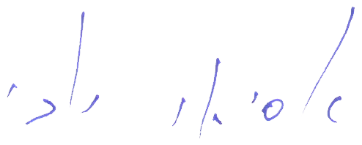                  אבי אסיאו, עו"ד	 
                     ב"כ העותר